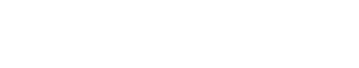 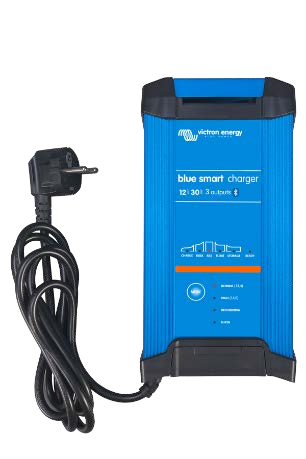 Техническое описаниеBlue Smart IP22 Charger180-265 VACwww.victronenergy.comBlue Smart IP2212/30 (3)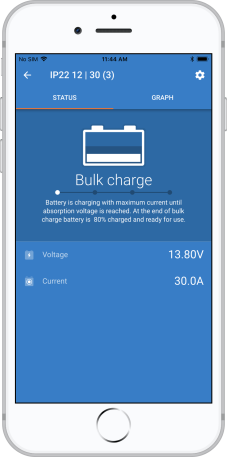 Предназначен для зарядки всех типов аккумуляторов с возможностью контроля напряжения и тока, изменения настроек и обновления зарядного устройства при появлении новых функций.С функциями контроля напряжения и тока, изменения настроек и обновления зарядного устройства при появлении новых функций. Bluetooth, стандарт IEEE 802.15, работает в полосе радиочастот 2400 - 2483,5 МГц,  выходая мощность передатчика 40 мВт.КПД до 94%, когда аккумулятор полностью заряжен, энергопотребление снижается до 0,5 Вт.Адаптивный 6-ступенчатый алгоритм заряда: тест - основной - абсорбция - восстановление - плавающий - хранениеРежим хранения: меньше обслуживания и старения, когда аккумулятор не используетсяРежим хранения включается всякий раз, когда аккумулятор не подвергался разряду в течение 24 часов. В режиме хранения плавающее напряжение снижено до 2,2 В на элемент (13,2 В для батареи 12 В), чтобы минимизировать газообразование и коррозию положительных пластин. Раз в неделю напряжение повышается до уровня поглощения, чтобы «выровнять» батарею. Эта функция предотвращает расслоение электролита и сульфатирование, которые являются основной причиной преждевременного выхода батареи из строя.Батареи LiFePO заряжаются с помощью простого алгоритма объемного поглощения-поплавка.В режиме НОЧНОЙ или НИЗКИЙ выходной ток снижается до макс. 50% от номинальной мощности, и зарядное устройство будет абсолютно бесшумным. НОЧНОЙ режим автоматически завершается через 8 часов. НИЗКИЙ режим можно выйти вручную.Защищен от перегреваВыходной ток будет снижаться при повышении температуры до 50 ° C, но Blue Smart Charger не подведет.Victron Energy B.V. | De Paal 35 | 1351 JG Almere | The Netherlands General phone: +31 (0)36 535 97 00 | E-mail: sales@victronenergy.com www.victronenergy.com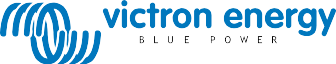 Blue Smart IP22 Charger12V, 1 output15 / 20 / 30A12V, 3 outputs15 / 20 / 30A24V, 1 output8 / 12 / 16A24V, 3 outputs16AInput voltage range180 – 265 VAC180 – 265 VAC180 – 265 VAC180 – 265 VACCharge current, normal mode15 / 20 / 30 A15 / 20 / 30 A8/12/16 A8/12/16 ACharge current, NIGHT or LOW7,5 / 10 / 15 A7,5 / 10 / 15 A4 / 6 / 8 A4 / 6 / 8 AEfficiency93%93%94%94%No load power consumption0.5 W0.5 W0.5 W0.5 WFrequency45 – 65 Hz45 – 65 Hz45 – 65 Hz45 – 65 HzNumber of outputs1313Charge voltage 'absorption'Normal: 14,4V High: 14,7V Li-ion: 14,2VNormal: 14,4V High: 14,7V Li-ion: 14,2VNormal: 28,8V High: 29,4V Li-ion: 28,4VNormal: 28,8V High: 29,4V Li-ion: 28,4VCharge voltage 'float'Normal: 13,8V High: 13,8V Li-ion: 13,5VNormal: 13,8V High: 13,8V Li-ion: 13,5VNormal: 27,6V High: 27,6V Li-ion: 27,0VNormal: 27,6V High: 27,6V Li-ion: 27,0VCharge voltage 'storage'Normal: 13,2V High: 13,2V Li-ion: 13,5VNormal: 13,2V High: 13,2V Li-ion: 13,5VNormal: 26,4V High: 26,4V Li-ion: 27,0VNormal: 26,4V High: 26,4V Li-ion: 27,0VCharge algorithm6-stage adaptive6-stage adaptive6-stage adaptive6-stage adaptiveCan be used as power supplyYesYesYesYesProtectionBattery reverse polarity (fuse)	Output short circuit	Over temperatureBattery reverse polarity (fuse)	Output short circuit	Over temperatureBattery reverse polarity (fuse)	Output short circuit	Over temperatureBattery reverse polarity (fuse)	Output short circuit	Over temperatureOperating temp. range-20 to +50°C-20 to +50°C-20 to +50°C-20 to +50°CHumidity (non-condensing)Max 98%Max 98%Max 98%Max 98%ENCLOSUREENCLOSUREENCLOSUREENCLOSUREENCLOSUREMaterial & ColourAluminium (blue RAL 5012)Aluminium (blue RAL 5012)Aluminium (blue RAL 5012)Aluminium (blue RAL 5012)Battery connectionScrew terminals 13 mm² / AWG6Screw terminals 13 mm² / AWG6Screw terminals 13 mm² / AWG6Screw terminals 13 mm² / AWG6230 V AC connectionCable of 1,5 meter with CEE 7/7 plug, BS 1363 plug (UK) or AS/NZS 3112 plug (AU/NZ)Cable of 1,5 meter with CEE 7/7 plug, BS 1363 plug (UK) or AS/NZS 3112 plug (AU/NZ)Cable of 1,5 meter with CEE 7/7 plug, BS 1363 plug (UK) or AS/NZS 3112 plug (AU/NZ)Cable of 1,5 meter with CEE 7/7 plug, BS 1363 plug (UK) or AS/NZS 3112 plug (AU/NZ)Protection categoryIP22IP22IP22IP22Weight1,3 kg1,3 kg1,3 kg1,3 kgDimensions (h x w x d)235 x 108 x 65 mm235 x 108 x 65 mm235 x 108 x 65 mm235 x 108 x 65 mmSTANDARDSSTANDARDSSTANDARDSSTANDARDSSTANDARDSSafetyEN 60335-1, EN 60335-2-29EN 60335-1, EN 60335-2-29EN 60335-1, EN 60335-2-29EN 60335-1, EN 60335-2-29EmissionEN 55014-1, EN 61000-6-3, EN 61000-3-2EN 55014-1, EN 61000-6-3, EN 61000-3-2EN 55014-1, EN 61000-6-3, EN 61000-3-2EN 55014-1, EN 61000-6-3, EN 61000-3-2ImmunityEN 55014-2, EN 61000-6-1, EN 61000-6-2, EN 61000-3-3EN 55014-2, EN 61000-6-1, EN 61000-6-2, EN 61000-3-3EN 55014-2, EN 61000-6-1, EN 61000-6-2, EN 61000-3-3EN 55014-2, EN 61000-6-1, EN 61000-6-2, EN 61000-3-3AutomotiveE4-10RE4-10RE4-10RE4-10R